Kompetenzbereich: Funktionale kommunikative Kompetenz Kompetenzbereich: Interkulturelle kommunikative KompetenzKompetenzbereich: Text- und MedienkompetenzKompetenzbereich: SprachbewusstheitKompetenzbereich: SprachlernkompetenzThemen und Inhalte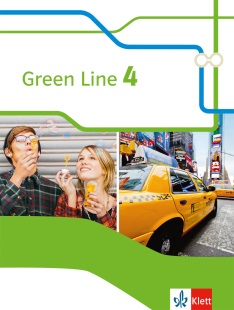 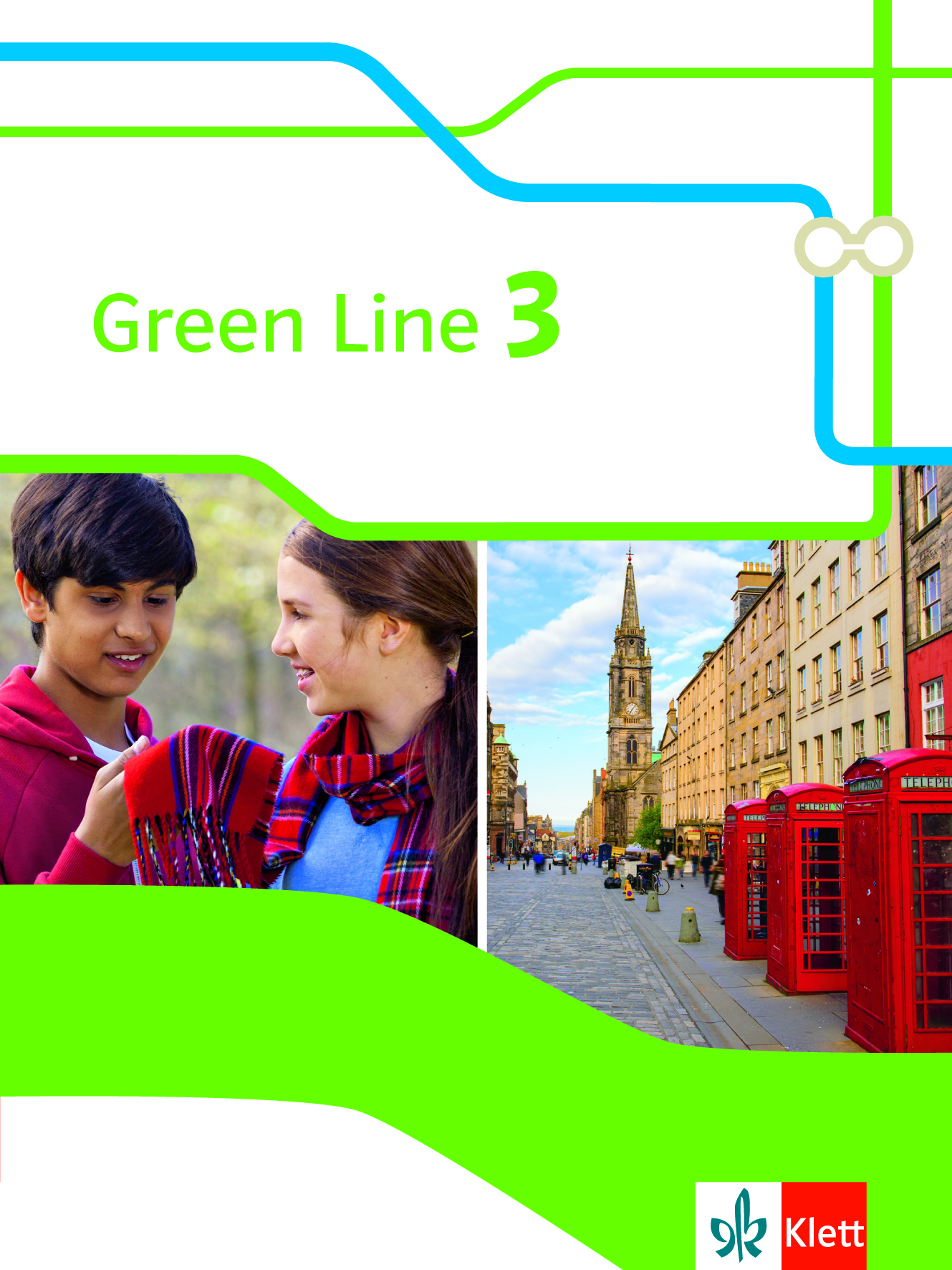 Green Line Band 3 (G8)
und Green Line Band 4 (G8)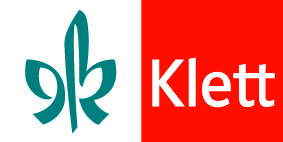 Synopse mit dem Rahmenlehrplan Moderne Fremdsprachen am Gymnasium der Länder Berlin und Brandenburg (2015)Klassen 7 und 8VorbemerkungGreen Line ist die neu konzipierte Lehrwerksgeneration für Englisch als 
1. Fremdsprache an Gymnasien.Green Line 3 und Green Line 4 erfüllen die zentralen Anforderungen des Rahmenlehrplans Moderne Fremdsprachen für die Klasse 7 und 8 am Gymnasium in Berlin und Brandenburg (2015) perfekt.Mit der vorliegenden Synopse erkennen Sie auf einen Blick die Übereinstimmung zwischen Buch und Lehrplan.Viel Spaß beim Unterrichten mit Green Line wünscht IhnenIhrGreen Line-TeamHör- und HörsehverstehenDie Schülerinnen und Schüler könnenSeite/Übung bzw. Seiteeinfachen – ggf. auch authentischen – Hör-/Hörsehtexten mit weitgehend bekanntensprachlichen Mitteln das Thema (global) und gezielt Einzelinformationen (selektiv) entnehmen, wenn langsam, deutlich und mit Pausen oder Wiederholungen in Standardsprache zu vertrauten Alltagsthemen gesprochen wirdGL 3: u. a.22/1, 38 (Station 1)GL 4: u. a. 25/3, 41/2, 109/3 (Across Cultures)angeleitet visuelle Elemente, den Kontext und Hörerwartungen zum Verstehen nutzen,sowie einfache Hörtechniken anwenden und bei Verständnisschwierigkeiten weiterhinfolgenGL 3: u. a.21/2, 34/3GL 4: u. a. 25/2, 61/2, 79/2, 95/1, 127/1kurzen authentischen Hör-/Hörsehtexten mit einem hohen Anteil bekannter sprachlicherMittel das Thema (global) bzw. gezielt Einzelinformationen (selektiv) entnehmen, wennlangsam, deutlich und mit Pausen oder Wiederholungen in Standardsprache über vertrauteAlltagsthemen gesprochen wirdGL 3: u. a.9/2, GL 4: u. a. 13/3, 26/1, 108/2 (Across cultures), 120/1 generell: alle Hörtexte sind mit einem CD-Symbol gekennzeichnet;
alle Across cultures-Seiten,
alle Action UK!-Seiten und
alle Action USA!-Seiten enthalten Material zum Hörsehverstehenzunehmend selbstständig Hypothesen zum Textinhalt bilden sowie einfache Hörtechnikenund Strategien anwendenGL 3: u. a.52/1, 68/3GL 4: u. a. 62/2, 95/2, 127/2 (Action USA!)authentischen Hör-/Hörsehtexten mit häufig gebrauchten Wörtern und Wendungen dieHauptaussage (global) sowie gezielt Einzelinformationen (selektiv) entnehmen, wennüber Themen mit Alltags- oder Lebensweltbezug langsam, deutlich und in Standardsprachegesprochen wirdGL 4: u. a. 11/4 (Across cultures), 28/1, 90/1, 111/2selbstständig Hypothesen bilden sowie einfache Hörtechniken und Strategien anwendenGL 4: u. a. 61/3, 77/3 (Across cultures), 95/3, 159/S15 (Listening skills)LeseverstehenDie Schülerinnen und Schüler könnenSeite/Übung bzw. Seitekurzen, einfachen – auch authentischen –Texten zu vertrauten Alltagsthemen angeleitetHauptaussagen (global) und Einzelinformationen (selektiv) entnehmen, wenn sie nureinen sehr geringen Anteil unbekannter Wörter und Wendungen enthalten und ggf.visuelle Hilfen das Verstehen unterstützenGL 3: u. a.10/1, 14/9GL 4: u. a. 14/1, 15/2, 35/2, 102/1angeleitet einfache Lesetechniken sowie erste Strategien zur Bedeutungserschließunganwenden GL 3: u. a. 25/9, 48 (Story)GL 4: u. a. 47/11einfachen authentischen Texten zu vertrauten Alltagsthemen gezielt Hauptaussagen(global) und Einzelinformationen (selektiv) entnehmen, wenn sie einen geringen Anteilunbekannter Wörter und Wendungen enthaltenGL 3: u. a. 10/1, 55/9GL 4: u. a. 8+9 (Across cultures), 14/1, 24/2, 104/4zunehmend selbstständig Hypothesen zum Textinhalt aufstellen und einfache Lesetechnikensowie Strategien zum Verstehen unbekannter Wörter anwendenGL 3: u. a.20/2, 29/3GL 4: u. a. 18/9, 24/3, 59/3, 60/5, 71/4, 104/5, 116/8, 117/9einfachen authentischen Texten zu vertrauten Alltagsthemen gezielt Hauptaussagen(global) und Einzelinformationen (selektiv) entnehmenGL 4: u. a. 71/4, 72/6, 74/11, 94/3, 106/10selbstständig Lesetechniken sowie Strategien zur Bedeutungserschließung anwendenGL 4: u. a. 74/12, 82/1, 87/9, 105/8, 126/5, 146/S1-S3SprechenI) Dialogisches SprechenDie Schülerinnen und Schüler könnenSeite/Übung bzw. Seiteunter Verwendung geübter sprachlicher Mittel zu sehr vertrauten Alltagsthemen einenDialog führenGL 3: u. a.16/3, 20/3GL 4: u. a. 17/7, 25/1, 38/1einfache Fragen und Feststellungen formulieren und auf solche reagierenGL 3: u. a. 8/1c, 9/3GL 4: u. a. 12/2, 48/17, 79/2a, 115/7in vertrauten Alltagssituationen mit vorhersehbarem Ablauf zusammenhängend sprachlichagieren und reagieren, dabei bekannte sprachliche Mittel zunehmend freier anwendenGL 3: u. a. 88/1, 97/4GL 4: u. a. 70/2, 109/4sich über Inhalte, Meinungen und Wünsche in vertrauten Alltagssituationen unterVerwendung einfacher sprachlicher Mittel austauschen und dabei ein GesprächAufrechterhaltenGL 4: u. a. 40/1a, 78/1, 81/4, 109/5, 121/Unit task, 126/6, 156/S11II) Monologisches SprechenDie Schülerinnen und Schüler könnenSeite/Übung bzw. Seitegrundlegende Informationen über vertraute Alltagsthemen unter Verwendung einfacher geübter sprachlicher Mittel nach Vorbereitung zusammenhängend vortragenGL 3: u. a. 73/2, 125/2GL 4: u. a. 12/2, 38/1, 85/8mit einfachen sprachlichen Mitteln über vertraute Alltagsthemen zunehmend freizusammenhängend sprechenGL 3: u. a. 63/10, 61/7GL 4: u. a. 22/1, 38/1, 102/2mit einfachen sprachlichen Mitteln unvorbereitet über vertraute Alltagsthemen zusammenhängend sprechenGL 4: u. a. 74/10, 77/3c, 94/2, 105/7, 122/1einfache kurze Vorträge zu Alltagsthemen halten, dabei auch Meinungen und Gründeanführen sowie auf einfache Nachfragen reagierenGL 4: u. a. 24/5, 61/1, 114/5, 126/6, 157/S12 SchreibenDie Schülerinnen und Schüler könnenSeite/Übung bzw. Seitemit einfachen vertrauten sprachlichen Mitteln kurze, vorbereitete Texte zu AlltagsthemenverfassenGL 3: u. a. 13/8, 20/4GL 4: u. a. 29/5, 41/3, 69/14unter Anleitung Schreibprozesse durch das Sammeln von Ideen und WortmaterialvorbereitenGL 3: u. a. 20/4, 47 (Step 2)GL 4: u. a. 10/3, 39/4, 62/2mit vertrauten sprachlichen Mitteln kurze zusammenhängende Texte zu Alltagsthemenverfassen und dabei einige elementare Textsortenmerkmale beachtenGL 3: u. a.109/4, 22/3, 150/S12GL 4: u. a. 24/4,  59/4, 119/14, 151/S7-S10unter Anleitung ihren Schreibprozess vorbereiten und ihre Texte nach ausgewähltenKriterien überarbeitenGL 3: u. a. 45/16, 60/6GL 4: u. a. 26/3, 73/9, 75/14mit vertrauten sprachlichen Mitteln zusammenhängende Texte zu Alltagsthemen verfassen, dabei elementare Textsortenmerkmale beachten und einfache Mittel der Strukturierung verwendenGL 4: u. a. 37/6, 94/5, 106/11, 107/12unter Anleitung ihren Schreibprozess vorbereiten, steuern und ihre Texte überarbeitenGL 4: u. a. 37/5, 75/15, 90/2, 126/7SprachmittlungDie Schülerinnen und Schüler könnenSeite/Übung bzw. Seitezunehmend den Unterschied zwischen Sprachmittlung und Übersetzung erkennen unddamit umgehenGL 3: u. a. 154-155/S18 (Mediation skills)GL 4: u. a. 157/S13-S14 (Mediation skills), 45/9, 115/6einfach zu entnehmende Informationen aus authentischen Texten zu vertrauten Alltagssituationen und -themenadressaten- und situationsangemessen sinngemäß in die jeweils andere Sprache übertragenGL 3: u. a. 8/1, 13/6, 24/7, 53/5, 103/12GL 4: u. a. 30/8, 45/9, 64/2, 96/2grundlegende Techniken der lexikalischen Umschreibung und syntaktischen VereinfachunganwendenGL 3: u. a.154-155/S18 (Mediation skills), 151/S14 (Sprachliche Verbesserungen), 54/6, 83/3, 99/3GL 4: u. a. 157/S13-S14 (Mediation skills), 16/6, 28/2, 44/6, 67/11, 104/5Verfügen über sprachliche MittelDie Schülerinnen und Schüler könnenSeite/Übung bzw. Seiteein elementares Repertoire an sprachlichen Mitteln, die sich auf sprachlich vorbereiteteAlltagssituationen und -themen beziehen, verständlich und angemessen anwendenGL 3: GL 3: u. a. 8/1, 11/2, 20/1b, 39/2b, 39/4b, 66/1cGL 4: u. a. 12/1, 16/5, 28/2, 33/16, 69/15in vertrauten Alltagssituationen und zu bekannten Themen zunehmend spontan sprachlichagieren und dabei erlernte sprachliche Mittel angemessen anwendenGL 3: u. a. 21/1, 37/3d, 72/7, 100/5bGL 4: u. a. 12/2, 16/6, 35/2d, 48/17, 109/5in vertrauten Alltagssituationen und zu bekannten Themen erfolgreich sprachlichagieren und bei der Verwendung eines größer werdenden Repertoires sprachlicherMittel zunehmend Sicherheit erlangenGL 4: u. a. 29/4, 44/7, 65/5b, 77/4, 87/11, 114/5Interkulturelle KompetenzDie Schülerinnen und Schüler könnenSeite/Übung bzw. Seiteihr soziokulturelles Orientierungswissen zunehmend selbstständig erweitern, neueInformationen einordnen und dabei Stereotype zunehmend kritisch hinterfragenGL 3: u. a. 37 (Across cultures box), 40 (Across cultures box)GL 4: u. a. 8+9 (Across cultures), 79/2, 84/5sich offen mit kulturspezifischen Wertvorstellungen und Handlungsweisen in den Zielsprachenländern reflektierend auseinandersetzen und diese mit ihren persönlichenkulturell und/oder sozial bedingten Erfahrungen vergleichenGL 3: u. a. 8 (Across cultures box), 34/1b (Across cultures)GL 4: u. a. 10/3 (Across cultures), 19/10 , 29/5,  89/15in Begegnungssituationen zunehmend sprachlich und kulturell angemessen agieren, mitanderen Perspektiven umgehen, ggf. Unstimmigkeiten aushalten und reflektiertEntscheidungen treffenGL 3: u. a. 34/1c (Across cultures), 35/4 (Across cultures)GL 4: u. a. 13/3d, 38/2 (Across cultures), 49/19, 108-109 (Across cultures)Text- und MedienkompetenzDie Schülerinnen und Schüler könnenSeite/Übung bzw. Seitemithilfe sprachlichen, inhaltlichen sowie textsortenspezifischen Wissens einfache, aufihre Lebenswelt bezogene literarische Texte, Sachtexte, diskontinuierliche Texte undmediale Präsentationen aufgabenbezogen erschließenGL 3: u. a.43/14b, 61/8GL 4: u. a. 26/2, 62/1, 71/4, 73/7, 75/14, 94/4, 104/5, 106/9, 116/8Kenntnisse über wesentliche Merkmale einer zunehmenden Anzahl verbreiteter Textsortenbei der eigenen Textproduktion anwendenGL 3: u. a. 149/S11 (Writing), 60/6, 95/5GL 4: u. a. 59/4, 73/9, 94/5, 107/12, 119/14, 147/S4, 151/S7sich in kreativen Aufgaben mit den Perspektiven und Handlungsmustern von Personen,Charakteren und Figuren, die ihrer Lebenswelt nahestehen, auseinandersetzen und ggf.einen Perspektivwechsel vollziehenGL 3: u. a.14/9c, 20/3bGL 4: u. a. 18/9c, 24/4, 43/1b, 83/2b, 87/9b, 94/3cSprachbewusstheitDie Schülerinnen und Schüler könnenSeite/Übung bzw. Seitein einer zunehmenden Vielfalt lebensweltbezogener Situationen die kulturelle Prägungvon Sprachhandeln erkennen, reflektieren und beim eigenen Sprachgebrauch immerselbstständiger berücksichtigenGL 3: u. a. 35/4 (Across cultures), 65/3GL 4: u. a. 38/2 (Across cultures), 77/3 (Across cultures), 108/2, 127/2die Bedeutung von Sprache für die Bildung von Identität reflektierenGL 3: u. a. 13/6, 64/1GL 4: u. a. 108/2, 115/6, 127/1sprachliche Regeln erschließen und für das eigene Sprachhandeln bewusst nutzenGL 3: u. a. 152/S15 (Speaking), 11/3, 15/11b, 39/3, 42/8, 75/10, 91/9, 99/3, 102/8GL 4: u. a. 19/11, 43/3, 47/13, 88/14SprachlernkompetenzDie Schülerinnen und Schüler könnenSeite/Übung bzw. Seitezunehmend selbstständig grundlegende Strategien des Sprachenlernens anwendenGL 3: u. a.144/S1 - S4 (Vocabulary), GL 4: u. a. 156/S11-S12 (Speaking skills), 76/1die Einschätzung des eigenen Lernstands als Grundlage für die Planung der individuellenLernarbeit nutzenGL 3: grundsätzlich: Differenzierungen im Diffpool (118-143), 158-159/S25-S29 (Kooperative Lernformen werden erklärt)GL 4: u. a. grundsätzlich: Differenzierungen im Diffpool (128-145), 161/S17-S18 (Study Skills)Individuum und LebensweltIndividuum und LebensweltIndividuum und LebensweltDie Schülerinnen und Schüler können                                 (Vertiefungsmöglichkeiten)Die Schülerinnen und Schüler können                                 (Vertiefungsmöglichkeiten)Die Schülerinnen und Schüler können                                 (Vertiefungsmöglichkeiten)Seite/Übung bzw. SeitePersönlichkeitPersönlichkeitPersönlichkeitPersonenbeschreibung, der menschliche Körper, individuelle Merkmale, Kleidungeigene Biografie, Selbstbild, IdentitätInteressen, Hobbys, AktivitätenSport, Gesundheit, SuchtgefahrenLebensentwürfe, Träume und HoffnungenVorbilder, BerühmtheitenBiografien berühmter PersönlichkeitenMigration und Identitätbesondere SportartenBiografien berühmter PersönlichkeitenMigration und Identitätbesondere SportartenGL 3:Persönlichkeit: u. a. 8/1c, 13/8, 17 (Unit task)Selbstbild: u. a. 9/3, 29/5, 69/4Hobbys: u. a. 22/1, 28/2Gesundheit/Sport: u. a. 82/2, 22/2Träume: u. a. 10/1, 12/5Berühmtheiten: u. a. 31/9, 42/10, 100/4GL 4: Persönlichkeit: u. a. 16/6, 17/7, 25/1Träume und Hoffnungen: u. a. 20/13, 83/4Identität: u. a. 89/15Kontakte, Alltag und KonsumKontakte, Alltag und KonsumKontakte, Alltag und KonsumGL 3:Freunde: u. a. 20/1b, 26/10Familie: u. a. 14/9, 16/3Feiern, Ereignisse: u. a. 53/5, 44-45 (Station 2)Ernährung:  u. a. 34/1 (Across cultures), 35/4 (Across cultures), 42/11Generationen/Geschlechter: u. a. 24/6, 10 (Station 1)GL 4:Freunde: u. a. 126/5Liebe: u. a. 25/3Familie: u. a. 31/11, 95/3Feiern, Ereignisse: u. a. 30/7Werbung: u. a. 35/2, 36/4Ernährung: u. a. 45/8Häusliche Tätigkeiten: u. a. 108/1Familie, Verhältnis der Generationen
und GeschlechterFreunde, Verabredungen, Liebe, PartnerschaftTagesablauf, häusliche Tätigkeiten,Rollen- und ArbeitsteilungFeiern, EreignisseNahrungsmittel, Essgewohnheiten, gesunde ErnährungRezepte, Formen der ErnährungGeld, Einkaufen, Preisvergleich, Verbraucherschutz, WerbungFamilie, Verhältnis der Generationen
und GeschlechterFreunde, Verabredungen, Liebe, PartnerschaftTagesablauf, häusliche Tätigkeiten,Rollen- und ArbeitsteilungFeiern, EreignisseNahrungsmittel, Essgewohnheiten, gesunde ErnährungRezepte, Formen der ErnährungGeld, Einkaufen, Preisvergleich, Verbraucherschutz, WerbungBedeutung der Familie in anderen LändernDiversitätGruppendynamikMissbrauch von GenussmittelnGL 3:Freunde: u. a. 20/1b, 26/10Familie: u. a. 14/9, 16/3Feiern, Ereignisse: u. a. 53/5, 44-45 (Station 2)Ernährung:  u. a. 34/1 (Across cultures), 35/4 (Across cultures), 42/11Generationen/Geschlechter: u. a. 24/6, 10 (Station 1)GL 4:Freunde: u. a. 126/5Liebe: u. a. 25/3Familie: u. a. 31/11, 95/3Feiern, Ereignisse: u. a. 30/7Werbung: u. a. 35/2, 36/4Ernährung: u. a. 45/8Häusliche Tätigkeiten: u. a. 108/1Wohnen und WohnumfeldWohnen und WohnumfeldWohnen und WohnumfeldGL 3:Fortbewegungsmittel: u. a. 97/3, 101/7GL 4:Zimmer/Einrichtung: u. a. 29/4Verkehrsmittel: u. a. 32/14, 64/2Wohnung: u. a. 109/5Wohnung, Zimmer, Einrichtung, HausratWohnort, Wegbeschreibung, Wohnumfeld, Treffpunkte, JugendzentrenFortbewegungsmittel, Verkehrsmittel, SchulwegWohnung, Zimmer, Einrichtung, HausratWohnort, Wegbeschreibung, Wohnumfeld, Treffpunkte, JugendzentrenFortbewegungsmittel, Verkehrsmittel, SchulwegWohnqualitätWohn- und LebensformenWohnen in der Stadt und auf dem LandInfrastrukturVerkehrssicherheitGL 3:Fortbewegungsmittel: u. a. 97/3, 101/7GL 4:Zimmer/Einrichtung: u. a. 29/4Verkehrsmittel: u. a. 32/14, 64/2Wohnung: u. a. 109/5Gesellschaftliches ZusammenlebenGesellschaftliches ZusammenlebenGesellschaftliches ZusammenlebenDie Schülerinnen und Schüler könnenDie Schülerinnen und Schüler könnenDie Schülerinnen und Schüler könnenSeite/Übung bzw. SeiteZusammenleben, multikulturelle GesellschaftZusammenleben, multikulturelle GesellschaftZusammenleben, multikulturelle GesellschaftGL 3:Kulturelle Zugehörigkeiten: u. a. 34/3 (Across cultures), 95/3 (Across cultures), 106 (Story)Öffentliche Institutionen: u. a. 101 (Station 2), 103/12GL 4:Gesellschaftliches Engagement: u. a. 21/16, 30/8, 33/15Lebensbedingungen: u. a. 33/15, 49/19Soziale Netzwerke: u. a. 70/1, 73/7, 73/9Nationalitäten, kulturelle Vielfalt, ethnische und kulturelle Zugehörigkeit: u. a. 79/2, 84/5, 116/8, 117/9, 118/11Kulturelle und sprachbedingte Missverständnisse: u. a. 127/1+2Lebensbedingungen, politisches System,öffentliche InstitutionenNationalitäten, Sprachen, kulturelleVielfalt, ethnische und/oder religiöseZugehörigkeitenLebenskonzepteStereotype, Mobbingdigitale und analoge Mediengesellschaftliches Engagementpolitische Systeme und Lebensbedingungen in weiteren Ländern der Zielsprachekulturelle und sprachbedingte Missverständnissesoziale NetzwerkeUmgangssprache, Jugendsprachepolitische Systeme und Lebensbedingungen in weiteren Ländern der Zielsprachekulturelle und sprachbedingte Missverständnissesoziale NetzwerkeUmgangssprache, JugendspracheGL 3:Kulturelle Zugehörigkeiten: u. a. 34/3 (Across cultures), 95/3 (Across cultures), 106 (Story)Öffentliche Institutionen: u. a. 101 (Station 2), 103/12GL 4:Gesellschaftliches Engagement: u. a. 21/16, 30/8, 33/15Lebensbedingungen: u. a. 33/15, 49/19Soziale Netzwerke: u. a. 70/1, 73/7, 73/9Nationalitäten, kulturelle Vielfalt, ethnische und kulturelle Zugehörigkeit: u. a. 79/2, 84/5, 116/8, 117/9, 118/11Kulturelle und sprachbedingte Missverständnisse: u. a. 127/1+2Schule, Ausbildung, ArbeitsweltSchule, Ausbildung, ArbeitsweltSchule, Ausbildung, ArbeitsweltGL 3:Schullaufbahn: u. a. 10 (Station 1), 12/4Schulalltag: u. a. 25/8, 56/11Berufe: u. a. 11/2, 12/5GL 4:Schulalltag: u. a. 19/10, 38-39 (Across cultures), 123/2Schüleraustausch: u. a. 109/4+5Arbeitsmaterial, Klassenraum, Schultag, UnterrichtsfächerSchultypen, SchulsystemSchullaufbahn, Ausbildung, Studium, Arbeitsmarkt im In- und AuslandBerufe, PraktikaBerufspläne, BewerbungArbeitsmaterial, Klassenraum, Schultag, UnterrichtsfächerSchultypen, SchulsystemSchullaufbahn, Ausbildung, Studium, Arbeitsmarkt im In- und AuslandBerufe, PraktikaBerufspläne, BewerbungSchüleraustausch, Schulpartnerschaft, internationale ProjektePraktika im AuslandAuslandsjahrStudium im Auslandberufliche MobilitätGL 3:Schullaufbahn: u. a. 10 (Station 1), 12/4Schulalltag: u. a. 25/8, 56/11Berufe: u. a. 11/2, 12/5GL 4:Schulalltag: u. a. 19/10, 38-39 (Across cultures), 123/2Schüleraustausch: u. a. 109/4+5Kultur und historischer HintergrundKultur und historischer HintergrundKultur und historischer HintergrundDie Schülerinnen und Schüler könnenDie Schülerinnen und Schüler könnenDie Schülerinnen und Schüler könnenSeite/Übung bzw. SeiteTraditionen und historische AspekteTraditionen und historische AspekteTraditionen und historische AspekteGL 3: Feste/Feiertage: u. a. 39/4, 53/5Regionale Küche: u. a. 42/11, 34/1 (Across cultures)Persönlichkeiten: u. a. 42/10, 56/10Historische Aspekte: u. a. 66-69/1-4, 70/Station 1, 73/1-2, 77 (Unit task)u.a. 87/11,12 (Queen Elizabeth I and the empire)GL 4:Feiertage/Feste: u. a. 15/2, 30/7Regionale Küche: u. a. 45/8Historische Aspekte und Ereignisse:
u. a. 80-81 (Introduction), 84/5, 87/9, 94/2+3, 101/12Kolonialismus/Immigration: u. a. 85/8, 94/2+3, 95/1+2Nationale Identität: u. a. 79/2, 89/15, 124/2+3Folklore: u. a. 116/8Feiertage, FesteEssen und Trinken (regionale Küche)PersönlichkeitenVerbreitung der Zielsprachefür die Gegenwart bedeutsame historische Ereignisse und EntwicklungenGlobalisierung und nationale IdentitätFolkloreregionale Besonderheiten weiterer Länder der ZielspracheZukunftsvisionenKolonialismusFolkloreregionale Besonderheiten weiterer Länder der ZielspracheZukunftsvisionenKolonialismusGL 3: Feste/Feiertage: u. a. 39/4, 53/5Regionale Küche: u. a. 42/11, 34/1 (Across cultures)Persönlichkeiten: u. a. 42/10, 56/10Historische Aspekte: u. a. 66-69/1-4, 70/Station 1, 73/1-2, 77 (Unit task)u.a. 87/11,12 (Queen Elizabeth I and the empire)GL 4:Feiertage/Feste: u. a. 15/2, 30/7Regionale Küche: u. a. 45/8Historische Aspekte und Ereignisse:
u. a. 80-81 (Introduction), 84/5, 87/9, 94/2+3, 101/12Kolonialismus/Immigration: u. a. 85/8, 94/2+3, 95/1+2Nationale Identität: u. a. 79/2, 89/15, 124/2+3Folklore: u. a. 116/8Kulturelle AspekteKulturelle AspekteKulturelle AspekteGL 3: Städte/Regionen: u. a. 36-37/1-3, 44-45 (Station 2), 52/2, 65/4, 107/12bLiteratur: u.a. Text smart 1 (Poems and songs), Text smart 3 (Fictional texts), Text smart 4 (Drama)Traditionelle Kunstformen: u. a. 40/6, 50/7, 110-111 (Introduction)GL 4:Musik: u. a. 40/1, 61/3, 89/16Literatur: u. a. 60/5, 94/4Film: u. a. 25/2+3, 61/2+3, 74/11, 127/2Sehenswürdigkeiten: u. a. 40-41 (Introduction), 43/1, 107/12aStädte, Regionen, SehenswürdigkeitenMusik, Film, Literatur, bildende Kunsttraditionelle und aktuelle KunstformenSport- und GroßereignisseStädte, Regionen, SehenswürdigkeitenMusik, Film, Literatur, bildende Kunsttraditionelle und aktuelle KunstformenSport- und GroßereignisseArchitekturAusstellungen, Konzerte, Theater, KinoStraßenkunst, Performance, digitaleKunstformenkulturelle Strömungen und SubkulturenGL 3: Städte/Regionen: u. a. 36-37/1-3, 44-45 (Station 2), 52/2, 65/4, 107/12bLiteratur: u.a. Text smart 1 (Poems and songs), Text smart 3 (Fictional texts), Text smart 4 (Drama)Traditionelle Kunstformen: u. a. 40/6, 50/7, 110-111 (Introduction)GL 4:Musik: u. a. 40/1, 61/3, 89/16Literatur: u. a. 60/5, 94/4Film: u. a. 25/2+3, 61/2+3, 74/11, 127/2Sehenswürdigkeiten: u. a. 40-41 (Introduction), 43/1, 107/12aNatur und UmweltNatur und UmweltDie Schülerinnen und Schüler könnenDie Schülerinnen und Schüler könnenSeite/Übung bzw. SeiteRegionale AspekteRegionale AspekteGL 3:Stadt/Land: u. a. 36-37 (Introduction)Tiere/Pflanzen: u. a. 52/1, 59 (Station1)GL 4:Stadt/Land: u. a. 8-9 (Across cultures), 13/3, 28/2Geografische Gegebenheiten: u. a. 103/3, 114/5, 115/6Tiere: u. a. 115/6Stadt und Landgeografische GegebenheitenTiere und PflanzenTourismusGestaltung von GroßstädtenGL 3:Stadt/Land: u. a. 36-37 (Introduction)Tiere/Pflanzen: u. a. 52/1, 59 (Station1)GL 4:Stadt/Land: u. a. 8-9 (Across cultures), 13/3, 28/2Geografische Gegebenheiten: u. a. 103/3, 114/5, 115/6Tiere: u. a. 115/6Umwelt und ÖkologieUmwelt und ÖkologieGL 3:Wissenschaft/Technik: u. a. 51/3Mensch und Natur: u. a. 61/8, 62/9, 89GL 4: Erfindungen, Wissenschaft und Technik: u. a. 78/1, 80-81 (Introduction), 88/12, 97/5Mensch und Natur: u. a. 117/9Wetter, KlimaMensch und Natur, Nachhaltigkeiteigener Beitrag zum UmweltschutzErfindungen, Wissenschaft und TechnikNaturgewaltenUmweltverbände und -initiativenZukunftsszenarienGL 3:Wissenschaft/Technik: u. a. 51/3Mensch und Natur: u. a. 61/8, 62/9, 89GL 4: Erfindungen, Wissenschaft und Technik: u. a. 78/1, 80-81 (Introduction), 88/12, 97/5Mensch und Natur: u. a. 117/9